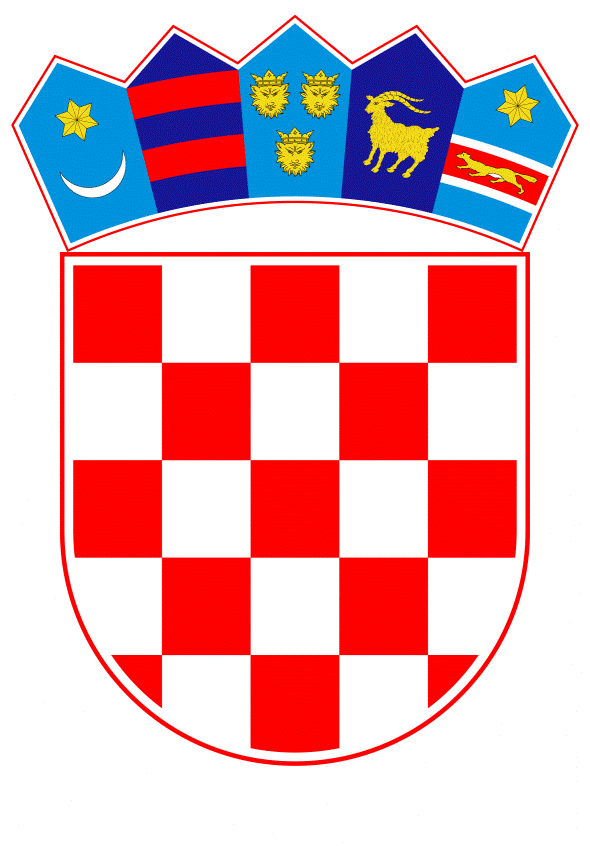 VLADA REPUBLIKE HRVATSKEZagreb, 24. ožujka 2022. ______________________________________________________________________________________________________________________________________________________________________________________________________________________________PrijedlogNa temelju članka 31. stavka 2. Zakona o Vladi Republike Hrvatske (Narodne novine, br. 150/11, 119/14, 93/16 i 116/18), a u vezi s člankom 74. stavkom 1. Zakona o pomorskom dobru i morskim lukama (Narodne novine, br. 158/03, 100/04-Zakon o izmjenama i dopunama Zakona o gradnji, 141/06, 38/09, 123/11-Odluka Ustavnog suda Republike Hrvatske, 56/16 i 98/19), Vlada Republike Hrvatske je na sjednici održanoj ___________________ donijelaODLUKU O DAVANJU SUGLASNOSTI NA ODLUKU ŽUPANIJSKE SKUPŠTINE DUBROVAČKO-NERETVANSKE ŽUPANIJE O IZMJENAMA I DOPUNAMA ODLUKE O OSNIVANJU ŽUPANIJSKE LUČKE UPRAVE DUBROVNIK ZA LUKE ŽUPANIJSKOG I LOKALNOG ZNAČAJAI.Daje se suglasnost na Odluku o izmjenama i dopunama Odluke o osnivanju Županijske lučke uprave Dubrovnik za luke županijskog i lokalnog značaja, klase: 934-01/21-01/48, urbroja: 2117/1-04-21-05, koju je donijela Županijska skupština Dubrovačko-neretvanske županije na sjednici održanoj 5. studenog 2021. godine, a kojom se proširuje obuhvat lučkog područja luke Gruž.II.Ova Odluka stupa na snagu danom donošenja, a objavit će se u Narodnim novinama.Klasa:Ur.broj:Zagreb,PREDSJEDNIKmr. sc. Andrej PlenkovićOBRAZLOŽENJENa temelju članka 74. stavaka 1. i 2.  Zakona o pomorskom dobru i morskim lukama („Narodne novine“, br. 158/03, 100/04, 141/06, 38/09, 123/11, 56/16 i 98/19), županijska skupština utvrđuje lučko područje za sve luke otvorene za javni promet županijskog i lokalnog značaja na svom području, u skladu s prostornim planovima i uz suglasnost Vlade Republike Hrvatske, a lučka uprava je dužna predložiti promjenu akta o lučkom području ako to zahtijevaju razvojni, gospodarski, administrativni ili drugi razlozi. Sukladno članku 2. stavku 1. točki 4. Zakona o pomorskom dobru i morskim lukama lučko područje luke obuhvaća jedan ili više morskih i kopnenih prostora (lučkih bazena) koji se koriste za obavljanje lučkih djelatnosti, a kojima upravlja lučka uprava, a granica lučkog područja je granica pomorskog dobra. Odlukom o osnivanju Županijske lučke uprave Dubrovnik za luke županijskog i lokalnog značaja („Službeni glasnik Dubrovačko-neretvanske županije“, br. 5/05, 10/5, 8/10, 12/10, 12/13) osnovana je Županijska lučka uprava Dubrovnik i utvrđeno je lučko područje luka otvorenih za javni promet županijskog i lokalnog značaja pod njenom nadležnošću. Dana 5. studenog 2021. godine na svojoj 5. sjednici Županijska skupština Dubrovačko-neretvanske županije donijela je Odluku o izmjenama i dopunama Odluke o osnivanju Županijske lučke uprave Dubrovnik za luke županijskog i lokalnog značaja (Klasa: 934-01/21-01/48, urbroja: 2117/1-04-21-05) i dopisom od dana 30. studenoga 2021. godine zatražila suglasnost Vlade Republike Hrvatske.Navedenom Odlukom se proširuje obuhvat lučkog područja luke otvorene za javni promet Gruž na nove lučke bazene koji se u stvarnosti koriste kao lučka područja, a izvan su lučkog sustava:luka Gruž - Solitudo IS-2 površine 17 055 m2 i luka Gruž - Solitudo IS-3 površine 9 031 m2, a sve u skladu s Urbanističkim planom uređenja Gruškog akvatorija („Službeni glasnik Grada Dubrovnika“ br. 7/11, 5/21, 17/21-pročišćeni tekst). Nova lučka područja po izgradnji i uređenju bit će namijenjena za komunalni vez domicilnog stanovništva.   Slijedom navedenog, Ministarstvo mora, prometa i infrastrukture izradilo je Prijedlog odluke o davanju suglasnosti na Odluku Županijske skupštine Dubrovačko-neretvanske županije o izmjenama i dopunama Odluke o osnivanju Županijske lučke uprave Dubrovnik za luke županijskog i lokalnog značaja. Predlagatelj:Ministarstvo mora, prometa i infrastrukturePredmet:Prijedlog odluke o davanju suglasnosti na Odluku Županijske skupštine Dubrovačko-neretvanske županije o izmjenama i dopunama Odluke o osnivanju Županijske lučke uprave Dubrovnik za luke županijskog i lokalnog značaja 